МДОУ детский сад комбинированного вида № 23 «Аленушка» Управления образования Администрации Клинского муниципального района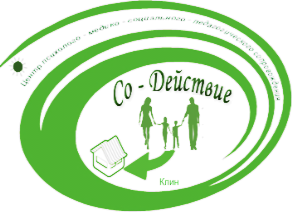 Центр психолого-медико-социального сопровождения «Со-Действие»Конспект семинара: Анимационная деятельность как средство творческой социализации детей в ДОУПодготовила: К.А. Вожова,педагог доп. образованияВсе дети любят мультфильмы, ведь мультфильм – это ожившая сказка. И каким бы сложным ни оказался процесс, дети с удовольствием принимаются за дело, когда речь идет о возможности создать сказку своими руками.Анимационная деятельность с детьми – это метод работы, который получил название «мульттерапия».Посредством коллективного создания мультфильмов дети оживляют свои представления о мире, счастье, учатся взаимодействовать друг с другом и со взрослыми. В своей работе наша мульт-студия ставит главную задачу – создать благоприятные условия для семейного творчества. На занятиях приветствуется активное участие родителей, что способствует созданию семейной атмосферы и благоприятно влияет на психологический климат, как в группе, так и в семьях наших воспитанниковСоздание анимационного фильма предполагает слаженную работу в команде, и в процессе работы участники группы учатся слышать и понимать друг друга.Преимущество мульттерапии заключается еще и в том, что участники группы пробуют свои силы во многих видах творческой деятельности. У детей появляется возможность успешно проявить себя в более близкой деятельности и почувствовать себя «творцом».В процессе занятий в мульт-студии дети и взрослые участвуют во всех этапах создания мультфильма, таких как:- создание сценария;- работа над зарисовками- изготовление декораций и героев мультфильма- озвучивание и подбор музыкального сопровождения- съемка- монтажСоздание сценария, как деятельность сродни литературному творчеству. Изначально группа работает над сказкой. Здесь стоит отметить, что на данном этапе в ход идет довольно известный метод работы, как сказкотерапия. В работе применяются преимущественно авторские сказки, затрагивающие вопросы жизненных ценностей. Дети с родителями учатся сочинять добрые, поучительные сказки.При написании сказки стоит придерживаться следующего плана:Экспозиция (кто, где, когда, что сделал)Завязка действия (с чего все началось)Развитие действияКульминация (самые важные моменты)Спад действияРазвязка (чем все закончилось)Концовка